Учитель русского языка и литературыСерик Эльмира Сериккызы                              Казахстан, Алматинская областьРайымбекский районс.КегеньСинтез доказательств о состоянии школы, собранных до начала и во время обучения по программе 1 уровня        Моя школа носит название Коммунальное Государственное Учреждение  «Средняя школа имени Ожека Жанабаева с дошкольным миницентром», которая расположена в селе Кегень Райымбекского района Алматинской области. В школе работают 66 учителей. Учителя с высшим образованием – 64, с недоконченным высшим образованием – 2. 17 учителей – высшей категории,  16 учителей– первой категории, 15 – второй категории и 18 учителей – без категории.  В школе на данный момент  – 436 учеников, отличников – 55, ударников- 134, качество  знаний – 44%, качество успеваемости- 100 %. 2012- 2013 учебный год закончили 445 учеников, из них  на «отлично»- 58 учеников, ударников насчитывалось 140, таким образом, качество знаний учащихся по школе составило 45%, качество успеваемости- 100 %. Анализируя успеваемость учащихся, хочу отметить,  что с каждым годом идет понижение качества знаний учащихся по школе. Причина снижения качества обучения в основном звене объясняется тем, что у учащихся снизился интерес к учению.Сравнительный анализ качества знаний и успеваемости по школе за 3 года2012- 2013 учебный год закончили 28 выпускников, из 28 учеников сдавали ЕНТ все. В 2012- 2013 учебном году показатель среднего балла составляет 69,9.Сравнительный анализ показателей                                          среднего  балла сдачи ЕНТ за последние 3 года    В  диаграмме  показан сравнительный анализ показателей среднего  балла сдачи ЕНТ за последние 3 года, где в сравнении прослеживается понижение результатов.    Информация о качестве знаний, успешности учащихся разных классов в нашей школе дает возможность сделать вывод о том, что динамика показателей успеваемости  с каждым учебным  годом падает. Это можно отметить и в сильных классах. Следовательно, актуальность вопроса качества обучения очевидна. Контроль за качеством знаний в нашей школе находится в системе. Исходя из данных проведенного мониторинга, руководство школы совместно с учителями, работающими в старших классах разработали план мероприятий, направленный на повышение качества преподавания, с индивидуальным подходом к каждому ученику, с отслеживанием промежуточных результатов, ведения еженедельного мониторинга, с целью определения динамики развития показателей успеваемости учащихся.Знание качества достигаемых результатов обучения– непременное условие успешной работы учителя, иначе его деятельность теряет смысл.      Проблема школы, над которой работает весь коллектив- это внедрение педагогических технологий, ориентированных на креативное обучение и развитие иновационной личности. Исходя из этой проблемы вытекают различные методические проблемы, по которой работают  10 кафедр объеденения по предметам  в течение года.   Одной из главных задач, стоящих перед коллективом школы, является воспитание культурной и образованной личности, которой предстоит в будущем продолжить преобразования в стране и вести созидательную работу для процветания Казахстана и всех его граждан. Особое внимание школа уделяет на выявление и подготовку молодых талантов, желая увидеть их в будущем в качестве лидеров казахстанского общества, в том числе, в сфере наук.2013- 2014 учебный год для нашей средней школы был наиболее продуктивным в успехах и достижениях наших наиболее одаренных  и талантливых учащихся.  На районной  олимпиаде 15 учеников нашей школы показали хорошие результаты по  разным предметам и заняли призовые места. При участии на следующем областном этапе  наша школа имела небольшой, но все же успех: по английскому языку наш ученик А. завоевал 3 призовое место, по химии наша ученица С. заняла второе и третье места, по биологии учеником Д. было завоевано одно третье место.Наши дети ежегодно активно участвуют и в различных международных и республиканских конкурсах, организованные  организацией «Дарын»: «Ак бота», «Русский медвежонок», «Кенгуру-математик», «Кенгуру- лингвист»,Золотое руно», в дистанционной интернет-олимпиаде «КИО». Есть небольшие успехи и в этих конкурсах. В школе действует научное общество учеников, где проводится большая работа учителей с учащимися по подготовке и защите  научных исследовательских проектов. У многих творческих учителей есть результаты их труда: на ежегодно проводимом Малой Академии Наук районном конкурсе наши ученики по определенным темам защитили свои проекты и заняли призовые места.В итоге на областном конкурсе ученица 11 класса Г. заняла третье место и ученица 10 класса по биологии тоже заняла 3 место. Наши учащиеся участвуют и в конкурсах сочинений различных уровней, в прошлом году на районном этапе такого конкурса ученица 9 класса Г. заняла почетное 2 место среди 48 участвующих школ по теме«Мой Казахстан».В этом учебном году отличились наши ученики и в спортивных достижениях. Футбольная команда школы заняла на районных соревнованиях «Кубок акима» призовое третье место, участники в шахматных состязаниях 2 место – ученики 9 классов. Также есть успехи в областных состязаниях по боксу – 8 призовых мест.Наряду с достижениями учащихся всегда есть место успехам наших учителей: в районном конкурсе «Лучший учитель года» заняла Гран-При учитель нашей школы Н., защитила честь нашей школы, занявшая призовое третье  место на районном конкурсе учителей технологии  С., а также есть достижение и на организованном районным акиматом конкурсе «Лучшая спортивная семья», где почетное первое место заняла семья учителя физкультуры нашей школы.В этом учебном году наилучшим результатом было то ,что ученица 11 класса А. заняла первое место в республиканской олимпиаде по казахскому языку и литературе «Жаркын болашақ», также эта же ученица заняла первое место в областном конкурсе сочинений на тему «Мой президент» организованной партией «Нур Отан». Есть в этом году и успехи учителей: учитель биологии А. заняла второе место в областном педагогическом чтении, а учитель физкультуры Ж. получил похвальный лист за участие в областном конкурсе «Учитель года 2014».Наши учителя ежегодно проходят повышение квалификации, посещают курсы, организованные областным и республиканскими институтами повышения квалификации учителей. Наряду с этим, 5 учителей нашей школы получили сертификат  на 3 месячных курсах третьего уровня повышения квалификации. Все они с большим воодушевлением вернулись в школу, сразу  заметно изменилось в них все.  Они раскрепостились, стали более улыбчивыми, весь коллектив смотрел на них с недоумением и где- то завистливо. Это внешняя сторона, а в деле, в построении уроков – все удивляло окружающих. Систематическое групповое деление, которое приводило к заметным удивительным результатам на уроке,в ходе которых  заговорили все дети, охват стопроцентный, то, чего с большим трудом добьешься на обыденных стандартных уроках. А дисциплина, лучше , чем на открытых уроках!          Сделав анализ  можно прийти к выводу, что наша школа лидирует по количеству достижений учащихся и учителей.  Но не могу не сказать о проблеме, которая тянет школу назад. Это понижение с каждым годом качества знаний учащихся. Не скрою, что нашлись и противники преобразований в методике преподавания. На открытых уроках с целью обмена опытом в применении технологии развития критического мышления учащихся, учителя открыто выражали недоумение, « где игра,  разве может быть серьезное глубокое понимание точных наук физики, математики...» Поначалу, мало, кто находил понимание. Учителям 3-го уровня было сложно найти единомышленников, трудно было сломать стереотипы мышления, перестроиться.Последовательноиз нашего коллектива я и еще один учитель А. первыепроходим первый продвинутый уровень курсов учителей.Придя в школу, не столкнулась с непониманием, наоборот радушно встретила директор школы, обещала помочь, да еще организовать помощь всего коллектива на перенятие нового, что я принесла в школу. Это дает большой тонус к воплощению теории в практику. У директора получили разрешение получить сбор данных о школе. Начала с проведения анкетирования учителей, с целью определения существующих актуальных проблем в результате, которой выявила, что коллектив готов к изменениям, нововведениям, надоели рутинные однообразные уроки/Приложение 1/.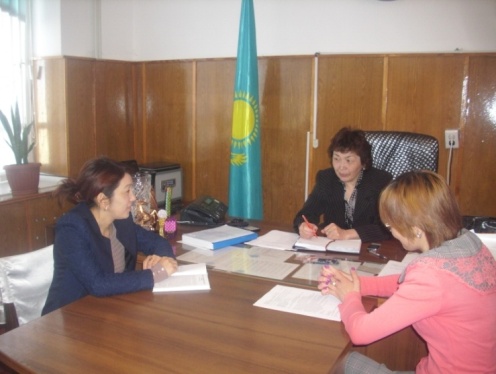 С такими результатами я подошла к проведению методсовета, где сначала презентовала Встреча с директором школыКембриджскую Программу обучения учителей, следом был коучинг «Для чего нужны изменения?». Присутствовали 37 учителей, я разделила их на 3 группы и учителя работали по темам «Каким должен быть учитель 21 века?», «Каким должен быть ученик 21 века?», «Какой должна быть школа в 21 веке?». Помогли запасенные во время курсов видеоресурсы, фильм «НИШ», различные ролики. Была непринужденная обстановка, творческая атмосфера, то, чего,оказывается, можно так просто организовать. Исчезла зажатость, скука, безразличие. В результате мероприятия  все получили ответ на волнующий вопрос, прослушали все мнения участников, научились работать в группах, увидели саму технологию групповой работы, применив на себе. А самое главное, рефлексируя, ощутили большой заряд на целый день. Лед тронулся, учителя приняли идею меняться, начиная сначала с себя.                                                                   Группа учителей защищают                                                                  свой постер на тему «Каким                        Работа в группах           должен быть ученик 21 века»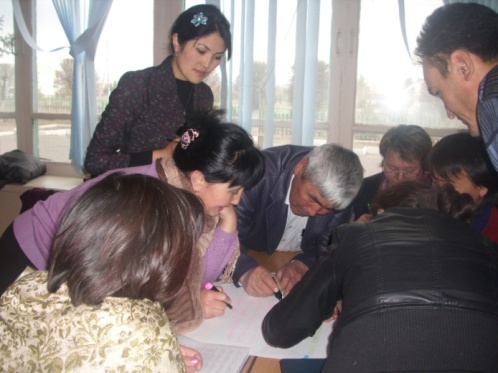 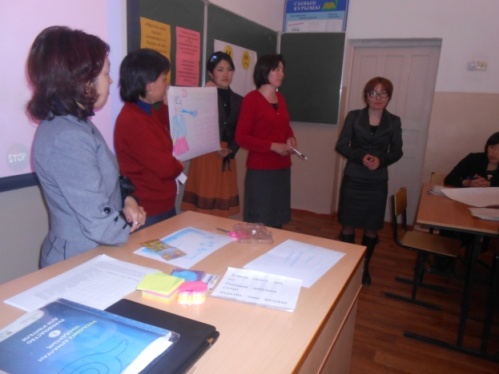 При принятии такого значимо важного решения об изменениях, которые уже происходят в подходах преподавания в рамках нашей школы, конечно,  мы не могли не учесть мнение родителей и учеников. На родительском собрании созданная мною инициативная группа учителей презентовала новые подходы в преподавании и обучении детей, был показан ролик, где наши ученики давали интервью на тему, что им понравилось в необычных для них уроках, дети высказывали мнение, что начиная с групповой работы на уроке все становится интересней, более понятней, никто не уходит отмолчавшись, современно  и креативно.	На родительском собрании провели анкетирование, в результате , которой было выявлено, что большинство респондентов из числа родителей выступают «за» изменения в преподавании, с удовольствием поддерживают новые начинания педагогов /Приложение 2/. По мнению родителей, для повышения качества знаний учащихся учителям необходимо поощрать учеников,  вводить новые методы оценивания учащихся и  наблюдать, какой эффект  они окажут на учебный процесс, как ученики  воспримутновую систему оценивания, изменить методы и формы обучения. Такое понимание необходимости преобразований дает основание думать, что перемены уже неизбежны, общество готово к изменениям в образовании  и желает новых подходов.Но встретились и такие барьеры, как например 30% родителей против к переходу на 12-летнее обучение, по мнению родителей программа 12-летнего образования слишком сложна для 6-летних детей.    С целью определения мотивации  учащихся к учебе проводилась  диагностика отношения к учителям – предметникам, работающим в классе.65% учащихся  уверены в себе, любят и уважают своих учителей, стремятся получить хорошее образование. Однако помимо положительных сторон наблюдаются и негативные моменты. Так, например, анализ 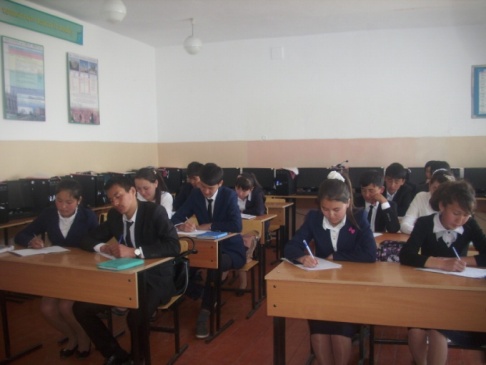 Анкетирование учащихсяпосещенных уроков показал, что у некоторых  учащихся с увеличением учебного материала, с усложнением его содержания, с освоением новых форм работы  могут появиться серьезные трудности в обучении. Данные результаты подтверждаются и результатами анкетирования/Приложение 3/. Ученики 5-7 классов показали высокий уровень школьной мотивации, учебной активности. Они чётко следуют всем указаниям учителя, добросовестны и ответственны, сильно переживают, если получают неудовлетворительные оценки или замечания педагога. Начиная с 8-9 классов у учащихся  наблюдается понижение мотивации  к учебе,  школа привлекает их больше вне учебными сторонами. Анкеты были обработаны. В то же время анализ анкет выявил и проблемы, с которыми сталкиваются учащиеся находясь в школе. По мнению учеников в школе  не учитываются  мнения учащихся, не устанавливается обратная связь на уроках, администрация школы не дает возможность в самостоятельном выборе предмета, есть учащиеся, которые не довольны оцениванием учителей.	При внедрении изменений в практику школы, учитывая результаты анкетирования учителей, учеников и родителей я пришла к таким выводам, что необходимо повышать мотивацию учащихся в среднем звене используя новые методы и формы обучения, а также использовать различные приемы оценивания.В ходе своих наблюдений я  обратила внимание, что  некоторые факторы  снижают  внутреннюю мотивацию учащихся:скудность поощрений со стороны учителя, строгая оценка и контроль, ограниченный лимит времени. Мое внимание привлекло направление, касающееся стратегии оценивания обучения.  На мой взгляд - это важная и интересная тема, потому что  по выявленным результатам анкетирования  в период практики в школе столкнулась  с проблемой оценивания на уроках. Поэтому для повышения качества знаний учащихся в среднем звене я решила работать над проблемой «Повышение мотивации учащихся через формативное оцениваниев условиях коллаборативного обучения».  Моя инициативная группа, опытные учителя и завуч по учебной части помогали мне при внесении изменении в план развития школы, вместе анализировали результаты анкетирования.Дальше по составленному плану в проведении коучингов появилась последовательность выявлений проблем педагогов и эффективный поиск путей их решений. Мною было замечено, что присутствие и непосредственное участие администрации  школы меняло настрой работы в лучшую сторону, учителя не просто участвовали, а серьезно оценивали ситуацию, старались быть активными участниками, раскрывали наболевшее, с верой и желанием быть услышанными лицом  руководителей. Получился плодотворный диалог. Наконец- то, из игровой подачи в решении проблем получался продуктивный разговор. В рефлексии учителя высказывали мнение, что от каждого мероприятия, проводимого коллегами, они получают большое желание к самообразованию, к совершенствованию и большое желание работая, получать удовольствие от желаемых результатов.Думаю, что в каждой школе прекрасно и замечательно проходят именно коучинги, нашим учителям нравится необычная, нетрадиционная обстановка  по сути дела в серьезном принятии решений проблем, от коучингов заряжаются положительной энергией не только участники процесса, но и  сам коуч,  когда видишь горящие глаза говорящих, их активность, желание  поддержать новые идеи и подходы в преподавании.Успех идеи преобразований зависит именно от вовлечения всех заинтересованных, поддерживающих лидерские начинанияпедагогов, даже в руководстве для учителя я нашла тому подтверждение : «Работа по развитию своей собственной практики эффективна при условии вовлеченности в процесс коллег и системного внедрения  инновацийв школе».Поэтому в перспективном плане развития школы прежде всего стоит идея внедрения инновационных технологий, посредством которых возможен  переход  на качественно новый уровень преподавания и,как следствие этой работы, повышение качества знаний учащихся, а также развитие  интереса  к образовательному процессу.